BANANIN KRUHSESTAVINE:
115 gramov masla100 gramov sladkorja2 jajciEn zavoj vaniljevega sladkorja190 gramov moke5 gramov sode bikarbone1/3 čajne žličke soli115 gramov kisle smetane75 gramov čokolade2-3 zrele bananePOSTOPEK:V posodi penasto umešamo maslo pri sobni temperaturi, sladkor in vaniljev sladkor. Ko so sestavine dobro povezane, z električnim mešalnikom vmešamo  vanje vsako jajce posebej.V drugi posodi zmešamo moko, sodo bikarbono in sol ter pripravljeno zmes postopoma vmešamo v zgoraj opisano jajčno-masleno maso.Dodamo še kislo smetano, čokolado in na drobno narezane banane.Maso prelijemo v dobro namaščen pekač.Testo pečemo na 180 stopinj 60 minut oziroma toliko časa, dokler iz kruha ne izvlečemo čistega zobotrebca. Pečen kruh pustimo v pekaču vsaj 10 minut.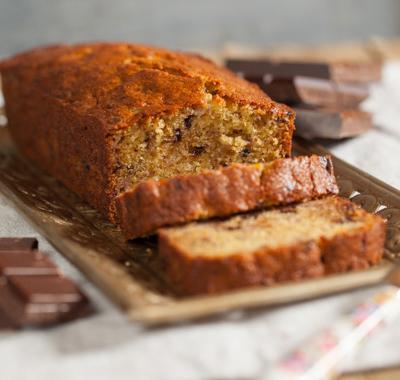 